Publicado en Sevilla (Andalucía)  el 25/01/2024 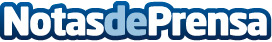 Repara tu Deuda Abogados cancela 25.000€ en Sevilla (Andalucía) con la Ley de Segunda OportunidadLa exonerada se vio obligada a ayudar a su madre que tenía dificultades económicas y un hijo menor de edad a su cargoDatos de contacto:David GuerreroResponsable de Prensa655956735Nota de prensa publicada en: https://www.notasdeprensa.es/repara-tu-deuda-abogados-cancela-25-000-en_3 Categorias: Nacional Derecho Finanzas Andalucia http://www.notasdeprensa.es